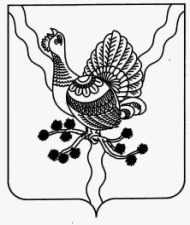              АДМИНИСТРАЦИЯ                                                                                                      «СОСНОГОРСК» МУНИЦИПАЛЬНОГО   РАЙОНА                                                                          МУНИЦИПАЛЬНÖЙ   РАЙОНСА                                                                            «СОСНОГОРСК»                                                                                                       АДМИНИСТРАЦИЯ                                    ПОСТАНОВЛЕНИЕ                                          ШУÖМ от  «14» ___10____ 2016                                                                       № 660            г. СосногорскО внесении изменений в постановление администрации муниципального района «Сосногорск» от 16.05.2015 № 613 «Об утверждении Программы по повышению эффективности управления муниципальными финансами муниципального образования муниципального района «Сосногорск» на период до 2018 года»В соответствии с Бюджетным кодексом Российской Федерации, Федеральным законом от 06.10.2003 № 131-ФЗ «Об общих принципах организации местного самоуправления в Российской Федерации», Администрация муниципального района «Сосногорск» ПОСТАНОВЛЯЕТ:Внести в приложение к Постановлению администрации муниципального района «Сосногорск» от 16.05.2015 № 613 «Об утверждении Программы по повышению эффективности управления муниципальными финансами муниципального образования муниципального района «Сосногорск» на период до 2018 года» внести следующие изменения:В разделе I:а) слова «Программы Правительства Республики Коми» заменить словами «Программы муниципального образования муниципального района «Сосногорск»;б) в абзаце 2 пункта 1 слова «в Республике Коми» заменить словами «муниципального образования муниципального района «Сосногорск»;  В разделе II "Цель, задачи и условия реализации Программы":а) подпункт 2 пункта 2 исключить;б) абзац 14 пункта 2 исключить.В разделе III "Модернизация бюджетного процесса в условиях внедрения программно-целевых методов управления" главу 1 "Развитие муниципальных программ" изложить в следующей редакции:"1. Развитие муниципальных программНа уровне муниципалитета будет продолжено совершенствование муниципальных программ. На основе накопленного опыта следует проанализировать полноту охвата мероприятиями муниципальных программ соответствующих сфер государственной политики, корректность формулировок основных мероприятий и индикаторов. Кроме того, потребуется и актуализация методики оценки эффективности реализации муниципальных программ.В целях повышения финансовой самостоятельности ответственных исполнителей муниципальных программ представляется оправданным расширение их прав в распределении общего (доведенного) объема бюджетных ассигнований по подпрограммам, основным мероприятиям, и соисполнителям. Фактически ответственные исполнители должны иметь возможность влияния на объемы финансового обеспечения реализации тех или иных основных мероприятий, в том числе перераспределения бюджетных средств с определенными ограничениями.Для реализации данного направления необходимо закрепить соответствующие полномочия ответственных исполнителей муниципальных программ в рамках бюджетного процесса как на стадии формирования проекта решения о бюджете, так и на стадии исполнения бюджета с внесением в случае необходимости изменений в соответствующие нормативные правовые акты.";подпункт 1.1 пункта 1 "Модернизация бюджетного процесса в условиях внедрения программно-целевых методов управления" приложения к Программе по повышению эффективности управления муниципальными финансами муниципального образования муниципального района «Сосногорск» на период до 2018 года исключить.2. Настоящее постановление вступает в силу со дня его официального опубликования.3. Контроль за исполнением настоящего постановления возложить на первого заместителя руководителя администрации муниципального района «Сосногорск».Исполняющий обязанности руководителя администрации муниципального района «Сосногорск»                                             В.И. Шомесов